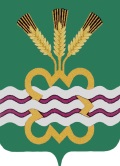 РОССИЙСКАЯ  ФЕДЕРАЦИЯСВЕРДЛОВСКАЯ  ОБЛАСТЬДУМА  КАМЕНСКОГО  ГОРОДСКОГО  ОКРУГА ПЯТЫЙ  СОЗЫВТридцать второе  заседание   РЕШЕНИЕ № 323    16 апреля 2015 годаО признании утратившим силу Решения Думы Каменского городского округа от 21.05.2009г. № 155 «Об утверждении порядка проведения антикоррупционного мониторинга в Каменском городском округе»В целях реализации Федерального закона от 25 декабря 2008 года № 273-ФЗ «О противодействии коррупции», Указа Губернатора  Свердловской области от 03 ноября 2010 года № 971-УГ «О мониторинге состояния и эффективности противодействия коррупции (антикоррупционном мониторинге) в Свердловской области», руководствуясь Федеральным законом от 06 октября 2003 года № 131-ФЗ «Об общих принципах организации местного самоуправления в Российской Федерации», Уставом муниципального образования «Каменский городской округ», Дума Каменского городского округаР Е Ш И Л А:Решение Думы Каменского городского округа от 21 мая 2009 года № 155 «Об утверждении порядка проведения антикоррупционного мониторинга в Каменском городском округе» признать утратившим силу.Опубликовать настоящее Решение в газете «Пламя» и разместить в сети Интернет на официальном сайте муниципального образования «Каменский городской округ» и на официальном сайте  Думы муниципального образования «Каменский городской округ».Контроль исполнения настоящего Решения возложить на постоянный Комитет Думы Каменского городского округа по вопросам законодательства и местного самоуправления (Н.П. Шубина).Глава Каменского городского округа                                                 С.А. БелоусовПредседатель Думы Каменского городского округа                            В.И. Чемезов